BERKAS PENYUSUNAN 
RENCANA PEMBELAJARAN SEMESTER (RPS)RANCANGAN TUGAS MINGGU 1 - 2Tujuan Tugas:Mahasiswa mampu merencanakan, merancang, mengimplentasi dan mengevaluasi proeses pengembangan perangkat lunak pada sebuah proyek yang berbasis Agile MethodologyUraian Tugas : Membuat proposal usulan proyek yang akan dilakukan selama perkuliahan. Objek tugas : Membuat proposal sesuai permasalahan yang akan diselesaikanYang harus dikerjakan : Melengkapi susunan proposal sesuai template yang tersediaMetode pengerjaan : AnalisisDeskripsi luaran tugas : Proposal (Softcopy)Kriteria Penilaian :RANCANGAN TUGAS MINGGU 1 - 2Tujuan Tugas:Mahasiswa mampu merencanakan, merancang, mengimplentasi dan mengevaluasi proeses pengembangan perangkat lunak pada sebuah proyek yang berbasis Agile MethodologyUraian Tugas : Membuat mock-up aplikasi usulan yang akan dibuat sesuai proposal. Objek tugas : Membuat mock-up sesuai permasalahan yang akan diselesaikanYang harus dikerjakan : Membuat mock-up tampilan aplikasiMetode pengerjaan : AnalisisDeskripsi luaran tugas : mock-up (Softcopy)Kriteria Penilaian :RANCANGAN TUGAS MINGGU 4Tujuan Tugas:Mahasiswa mampu mempraktikkan kemampuan komunikasi yang efektif ketika menjalankan sebuah proyek baik secara oral maupun tertulisUraian Tugas : Membuat product backlog sesuai dokumen SRS. Objek tugas : Membuat product backlog untuk 3 sprintYang harus dikerjakan : Membuat product backlogMetode pengerjaan : AnalisisDeskripsi luaran tugas : susunan product backlog (Softcopy)Kriteria Penilaian :RANCANGAN TUGAS MINGGU 5 - 15Tujuan Tugas:Mahasiswa mampu mengaplikasikan proses , tools, serta teknik-teknik dalam mengelola proyek pengembangan perangkat lunak berbasis Agile MethodologyMahasiswa mampu merencanakan, merancang, mengimplentasi dan mengevaluasi proeses pengembangan perangkat lunak pada sebuah proyek yang berbabsis Agile MethodologyMahasiswa mampu mendemonstrasikan perilaku tim yang efektif (soft skill)  pada saat bekerja sama dalam menjalankan proyek perangkat lunakMahasiswa mampu mengaplikasikan pengetahuan dan teknik-teknik dalam mengembangkan dan pengujian perangkat lunak sistem informasiUraian Tugas : Melakukan daily meeting melalui aplikasi Slack. Objek tugas : Melakukan daily meeting bersama tim melalui aplikasi Slack sesuai format perjanjianYang harus dikerjakan : Melakukan daily meeting bersama tim melalui aplikasi SlackMetode pengerjaan : Studi KasusDeskripsi luaran tugas : Screenshot kegiatan (Softcopy)Kriteria Penilaian :RANCANGAN TUGAS MINGGU 5 - 15Tujuan Tugas:Mahasiswa mampu mengaplikasikan proses , tools, serta teknik-teknik dalam mengelola proyek pengembangan perangkat lunak berbasis Agile MethodologyMahasiswa mampu merencanakan, merancang, mengimplentasi dan mengevaluasi proeses pengembangan perangkat lunak pada sebuah proyek yang berbabsis Agile MethodologyMahasiswa mampu mendemonstrasikan perilaku tim yang efektif (soft skill)  pada saat bekerja sama dalam menjalankan proyek perangkat lunakMahasiswa mampu mengaplikasikan pengetahuan dan teknik-teknik dalam mengembangkan dan pengujian perangkat lunak sistem informasiUraian Tugas : Melakukan update pekerjaan proyek melalui gitlab dengan sistem kolaborasi git. Objek tugas : Melakukan update pekerjaan proyek yang dikerjakan melalui gitlabYang harus dikerjakan : Melakukan commit, push dan/atau pull melalui gitlab Metode pengerjaan : Studi KasusDeskripsi luaran tugas : Screenshot kegiatan (Softcopy)Kriteria Penilaian :RANCANGAN TUGAS MINGGU 16Tujuan Tugas:Mahasiswa mampu merencanakan, merancang, mengimplentasi dan mengevaluasi proeses pengembangan perangkat lunak pada sebuah proyek yang berbabsis Agile MethodologyUraian Tugas :Membuat laporan akhir. Objek tugas : Membuat laporan akhir berisi tahapan yang telah dilakukan dan pencapaian akhir dari proyek yang dikerjakanYang harus dikerjakan : Membuat laporan akhirMetode pengerjaan : AnalisisDeskripsi luaran tugas : Laporan (Softcopy)Kriteria Penilaian :RUBRIK PENILAIANKriteria Penilaian dalam Mengerjakan Tugas (minggu ke-1 sampai minggu ke-15)Ket : NMS = Nilai Skor Matakuliah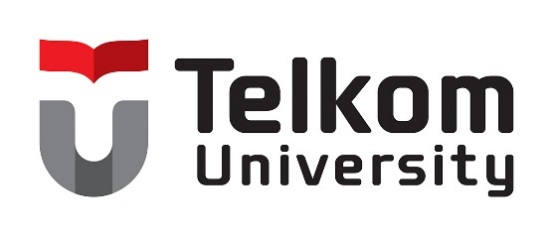 FAKULTAS REKAYASA INDUSTRIProgram Studi S1 Sistem InformasiMata Kuliah :Rekayasa Perangkata Lunak /Capstone ProjectKode Mata Kuliah :ISH3H4SKS:4Semester:6Tahun Akademik: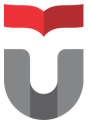 RENCANA PEMBELAJARAN SEMESTERPROGRAM STUDI SISTEM INFORMASI FAKULTAS REKAYASA INDUSTRI – TELKOM UNIVERSITYRENCANA PEMBELAJARAN SEMESTERPROGRAM STUDI SISTEM INFORMASI FAKULTAS REKAYASA INDUSTRI – TELKOM UNIVERSITYRENCANA PEMBELAJARAN SEMESTERPROGRAM STUDI SISTEM INFORMASI FAKULTAS REKAYASA INDUSTRI – TELKOM UNIVERSITYRENCANA PEMBELAJARAN SEMESTERPROGRAM STUDI SISTEM INFORMASI FAKULTAS REKAYASA INDUSTRI – TELKOM UNIVERSITYRENCANA PEMBELAJARAN SEMESTERPROGRAM STUDI SISTEM INFORMASI FAKULTAS REKAYASA INDUSTRI – TELKOM UNIVERSITYRENCANA PEMBELAJARAN SEMESTERPROGRAM STUDI SISTEM INFORMASI FAKULTAS REKAYASA INDUSTRI – TELKOM UNIVERSITYRENCANA PEMBELAJARAN SEMESTERPROGRAM STUDI SISTEM INFORMASI FAKULTAS REKAYASA INDUSTRI – TELKOM UNIVERSITYRENCANA PEMBELAJARAN SEMESTERPROGRAM STUDI SISTEM INFORMASI FAKULTAS REKAYASA INDUSTRI – TELKOM UNIVERSITYMATA KULIAHMATA KULIAHMATA KULIAHMATA KULIAHKODERumpun MKBOBOT (sks)BOBOT (sks)SEMESTERDirevisiCapstone ProjectCapstone ProjectCapstone ProjectCapstone ProjectISH3H4T=P=06OTORISASIPengembang RPSPengembang RPSKetua Kelompok KeahlianKetua Kelompok KeahlianKa PRODIKa PRODIOTORISASIDr. Tien Fabrianti KusumasariDr. Tien Fabrianti KusumasariCapaian Pembelajaran Lulusan Prodi/Student Outcomes  dan Capaian Pembelajaran MK/ Learning OutcomesCapaian Pembelajaran Lulusan Prodi/Student Outcomes  dan Capaian Pembelajaran MK/ Learning OutcomesCapaian Pembelajaran Lulusan Prodi/Student Outcomes  dan Capaian Pembelajaran MK/ Learning OutcomesCapaian Pembelajaran Lulusan Prodi/Student Outcomes  dan Capaian Pembelajaran MK/ Learning OutcomesCapaian Pembelajaran Lulusan Prodi/Student Outcomes  dan Capaian Pembelajaran MK/ Learning OutcomesCapaian Pembelajaran Lulusan Prodi/Student Outcomes  dan Capaian Pembelajaran MK/ Learning OutcomesCapaian Pembelajaran Lulusan Prodi/Student Outcomes  dan Capaian Pembelajaran MK/ Learning OutcomesCapaian Pembelajaran Lulusan Prodi/Student Outcomes  dan Capaian Pembelajaran MK/ Learning OutcomesCapaian Pembelajaran Lulusan Prodi/Student Outcomes  dan Capaian Pembelajaran MK/ Learning OutcomesCapaian Pembelajaran Lulusan Prodi/Student Outcomes  dan Capaian Pembelajaran MK/ Learning OutcomesPLO2 Kemampuan menganalisis permasalahan, melakukan identifikasi dan mendefinisikan kebutuhan komputasi yang bersesuaian dengan solusiPLO2 Kemampuan menganalisis permasalahan, melakukan identifikasi dan mendefinisikan kebutuhan komputasi yang bersesuaian dengan solusiPLO2 Kemampuan menganalisis permasalahan, melakukan identifikasi dan mendefinisikan kebutuhan komputasi yang bersesuaian dengan solusiPLO2 Kemampuan menganalisis permasalahan, melakukan identifikasi dan mendefinisikan kebutuhan komputasi yang bersesuaian dengan solusiPLO2 Kemampuan menganalisis permasalahan, melakukan identifikasi dan mendefinisikan kebutuhan komputasi yang bersesuaian dengan solusiPLO2 Kemampuan menganalisis permasalahan, melakukan identifikasi dan mendefinisikan kebutuhan komputasi yang bersesuaian dengan solusiPLO2 Kemampuan menganalisis permasalahan, melakukan identifikasi dan mendefinisikan kebutuhan komputasi yang bersesuaian dengan solusiPLO2 Kemampuan menganalisis permasalahan, melakukan identifikasi dan mendefinisikan kebutuhan komputasi yang bersesuaian dengan solusiPLO2 Kemampuan menganalisis permasalahan, melakukan identifikasi dan mendefinisikan kebutuhan komputasi yang bersesuaian dengan solusiPLO2 Kemampuan menganalisis permasalahan, melakukan identifikasi dan mendefinisikan kebutuhan komputasi yang bersesuaian dengan solusiLO2  Mahasiswa mampu merencanakan, merancang, mengimplentasi dan mengevaluasi proeses pengembangan perangkat lunak pada sebuah proyek yang berbabsis Agile MethodologyLO2  Mahasiswa mampu merencanakan, merancang, mengimplentasi dan mengevaluasi proeses pengembangan perangkat lunak pada sebuah proyek yang berbabsis Agile MethodologyLO2  Mahasiswa mampu merencanakan, merancang, mengimplentasi dan mengevaluasi proeses pengembangan perangkat lunak pada sebuah proyek yang berbabsis Agile MethodologyLO2  Mahasiswa mampu merencanakan, merancang, mengimplentasi dan mengevaluasi proeses pengembangan perangkat lunak pada sebuah proyek yang berbabsis Agile MethodologyLO2  Mahasiswa mampu merencanakan, merancang, mengimplentasi dan mengevaluasi proeses pengembangan perangkat lunak pada sebuah proyek yang berbabsis Agile MethodologyLO2  Mahasiswa mampu merencanakan, merancang, mengimplentasi dan mengevaluasi proeses pengembangan perangkat lunak pada sebuah proyek yang berbabsis Agile MethodologyLO2  Mahasiswa mampu merencanakan, merancang, mengimplentasi dan mengevaluasi proeses pengembangan perangkat lunak pada sebuah proyek yang berbabsis Agile MethodologyLO2  Mahasiswa mampu merencanakan, merancang, mengimplentasi dan mengevaluasi proeses pengembangan perangkat lunak pada sebuah proyek yang berbabsis Agile MethodologyLO2  Mahasiswa mampu merencanakan, merancang, mengimplentasi dan mengevaluasi proeses pengembangan perangkat lunak pada sebuah proyek yang berbabsis Agile MethodologyPLO4 Kemampuan untuk bekerja secara efektif di dalam tim untuk mencapai tujuan bersamaPLO4 Kemampuan untuk bekerja secara efektif di dalam tim untuk mencapai tujuan bersamaPLO4 Kemampuan untuk bekerja secara efektif di dalam tim untuk mencapai tujuan bersamaPLO4 Kemampuan untuk bekerja secara efektif di dalam tim untuk mencapai tujuan bersamaPLO4 Kemampuan untuk bekerja secara efektif di dalam tim untuk mencapai tujuan bersamaPLO4 Kemampuan untuk bekerja secara efektif di dalam tim untuk mencapai tujuan bersamaPLO4 Kemampuan untuk bekerja secara efektif di dalam tim untuk mencapai tujuan bersamaPLO4 Kemampuan untuk bekerja secara efektif di dalam tim untuk mencapai tujuan bersamaPLO4 Kemampuan untuk bekerja secara efektif di dalam tim untuk mencapai tujuan bersamaPLO4 Kemampuan untuk bekerja secara efektif di dalam tim untuk mencapai tujuan bersamaLO3  Mahasiswa mampu mendemonstrasikan perilaku sebagai anggota  yang memiliki kontribusi dalam kelompokLO3  Mahasiswa mampu mendemonstrasikan perilaku sebagai anggota  yang memiliki kontribusi dalam kelompokLO3  Mahasiswa mampu mendemonstrasikan perilaku sebagai anggota  yang memiliki kontribusi dalam kelompokLO3  Mahasiswa mampu mendemonstrasikan perilaku sebagai anggota  yang memiliki kontribusi dalam kelompokLO3  Mahasiswa mampu mendemonstrasikan perilaku sebagai anggota  yang memiliki kontribusi dalam kelompokLO3  Mahasiswa mampu mendemonstrasikan perilaku sebagai anggota  yang memiliki kontribusi dalam kelompokLO3  Mahasiswa mampu mendemonstrasikan perilaku sebagai anggota  yang memiliki kontribusi dalam kelompokLO3  Mahasiswa mampu mendemonstrasikan perilaku sebagai anggota  yang memiliki kontribusi dalam kelompokLO3  Mahasiswa mampu mendemonstrasikan perilaku sebagai anggota  yang memiliki kontribusi dalam kelompokLO4 Mahasiswa mampu berkolaborasi dalam menyelesaikan pekerjaan secara efektifLO4 Mahasiswa mampu berkolaborasi dalam menyelesaikan pekerjaan secara efektifLO4 Mahasiswa mampu berkolaborasi dalam menyelesaikan pekerjaan secara efektifLO4 Mahasiswa mampu berkolaborasi dalam menyelesaikan pekerjaan secara efektifLO4 Mahasiswa mampu berkolaborasi dalam menyelesaikan pekerjaan secara efektifLO4 Mahasiswa mampu berkolaborasi dalam menyelesaikan pekerjaan secara efektifLO4 Mahasiswa mampu berkolaborasi dalam menyelesaikan pekerjaan secara efektifLO4 Mahasiswa mampu berkolaborasi dalam menyelesaikan pekerjaan secara efektifLO4 Mahasiswa mampu berkolaborasi dalam menyelesaikan pekerjaan secara efektifPLO6 Kemampuan untuk berkomunikasi secara efektif dengan peserta yang beragamPLO6 Kemampuan untuk berkomunikasi secara efektif dengan peserta yang beragamPLO6 Kemampuan untuk berkomunikasi secara efektif dengan peserta yang beragamPLO6 Kemampuan untuk berkomunikasi secara efektif dengan peserta yang beragamPLO6 Kemampuan untuk berkomunikasi secara efektif dengan peserta yang beragamPLO6 Kemampuan untuk berkomunikasi secara efektif dengan peserta yang beragamPLO6 Kemampuan untuk berkomunikasi secara efektif dengan peserta yang beragamPLO6 Kemampuan untuk berkomunikasi secara efektif dengan peserta yang beragamPLO6 Kemampuan untuk berkomunikasi secara efektif dengan peserta yang beragamPLO6 Kemampuan untuk berkomunikasi secara efektif dengan peserta yang beragamLO5  Mahasiswa mampu mempraktikkan kemampuan komunikasi yang efektif ketika menjalankan sebuah proyek baik secara oral maupun tertulisLO5  Mahasiswa mampu mempraktikkan kemampuan komunikasi yang efektif ketika menjalankan sebuah proyek baik secara oral maupun tertulisLO5  Mahasiswa mampu mempraktikkan kemampuan komunikasi yang efektif ketika menjalankan sebuah proyek baik secara oral maupun tertulisLO5  Mahasiswa mampu mempraktikkan kemampuan komunikasi yang efektif ketika menjalankan sebuah proyek baik secara oral maupun tertulisLO5  Mahasiswa mampu mempraktikkan kemampuan komunikasi yang efektif ketika menjalankan sebuah proyek baik secara oral maupun tertulisLO5  Mahasiswa mampu mempraktikkan kemampuan komunikasi yang efektif ketika menjalankan sebuah proyek baik secara oral maupun tertulisLO5  Mahasiswa mampu mempraktikkan kemampuan komunikasi yang efektif ketika menjalankan sebuah proyek baik secara oral maupun tertulisLO5  Mahasiswa mampu mempraktikkan kemampuan komunikasi yang efektif ketika menjalankan sebuah proyek baik secara oral maupun tertulisLO5  Mahasiswa mampu mempraktikkan kemampuan komunikasi yang efektif ketika menjalankan sebuah proyek baik secara oral maupun tertulisPLO9 Kemampuan untuk menggunakan teknik, keahlian dan kakas terkini yang diperlukan untuk praktek komputasiPLO9 Kemampuan untuk menggunakan teknik, keahlian dan kakas terkini yang diperlukan untuk praktek komputasiPLO9 Kemampuan untuk menggunakan teknik, keahlian dan kakas terkini yang diperlukan untuk praktek komputasiPLO9 Kemampuan untuk menggunakan teknik, keahlian dan kakas terkini yang diperlukan untuk praktek komputasiPLO9 Kemampuan untuk menggunakan teknik, keahlian dan kakas terkini yang diperlukan untuk praktek komputasiPLO9 Kemampuan untuk menggunakan teknik, keahlian dan kakas terkini yang diperlukan untuk praktek komputasiPLO9 Kemampuan untuk menggunakan teknik, keahlian dan kakas terkini yang diperlukan untuk praktek komputasiPLO9 Kemampuan untuk menggunakan teknik, keahlian dan kakas terkini yang diperlukan untuk praktek komputasiPLO9 Kemampuan untuk menggunakan teknik, keahlian dan kakas terkini yang diperlukan untuk praktek komputasiPLO9 Kemampuan untuk menggunakan teknik, keahlian dan kakas terkini yang diperlukan untuk praktek komputasiLO1  Mahasiswa mampu mengaplikasikan proses , tools, serta teknik-teknik dalam mengelola proyek pengembangan perangkat lunak berbasis Agile MethodologyLO1  Mahasiswa mampu mengaplikasikan proses , tools, serta teknik-teknik dalam mengelola proyek pengembangan perangkat lunak berbasis Agile MethodologyLO1  Mahasiswa mampu mengaplikasikan proses , tools, serta teknik-teknik dalam mengelola proyek pengembangan perangkat lunak berbasis Agile MethodologyLO1  Mahasiswa mampu mengaplikasikan proses , tools, serta teknik-teknik dalam mengelola proyek pengembangan perangkat lunak berbasis Agile MethodologyLO1  Mahasiswa mampu mengaplikasikan proses , tools, serta teknik-teknik dalam mengelola proyek pengembangan perangkat lunak berbasis Agile MethodologyLO1  Mahasiswa mampu mengaplikasikan proses , tools, serta teknik-teknik dalam mengelola proyek pengembangan perangkat lunak berbasis Agile MethodologyLO1  Mahasiswa mampu mengaplikasikan proses , tools, serta teknik-teknik dalam mengelola proyek pengembangan perangkat lunak berbasis Agile MethodologyLO1  Mahasiswa mampu mengaplikasikan proses , tools, serta teknik-teknik dalam mengelola proyek pengembangan perangkat lunak berbasis Agile MethodologyLO1  Mahasiswa mampu mengaplikasikan proses , tools, serta teknik-teknik dalam mengelola proyek pengembangan perangkat lunak berbasis Agile MethodologyAssesment TableAssesment TableAssesment TableAssesment TableAssesment TableAssesment TableAssesment TableAssesment TableAssesment TableAssesment TableDiskripsi Singkat MK Diskripsi Singkat MK PustakaPustakaUtama :Utama :PustakaPustakaPressman, Roger S. Software Engineering: A Practitioner’s Approach 6th ed. McGraw Hill, Singapore: 2005.Dennis, Allan. System Analysis and Design with UML: An Object- Oriented Approach, 3rd ed. John Wiley &amp; Son, Asia: 2010.Kenneth S. Rubin , Essential Scrum: A Practical Guide to the Most Popular Agile Process, Addison-Wesley Professional; 1 edition (August 5, 2012)Agile Testing: A Practical Guide for Testers and Agile TeamsScrum GuidePressman, Roger S. Software Engineering: A Practitioner’s Approach 6th ed. McGraw Hill, Singapore: 2005.Dennis, Allan. System Analysis and Design with UML: An Object- Oriented Approach, 3rd ed. John Wiley &amp; Son, Asia: 2010.Kenneth S. Rubin , Essential Scrum: A Practical Guide to the Most Popular Agile Process, Addison-Wesley Professional; 1 edition (August 5, 2012)Agile Testing: A Practical Guide for Testers and Agile TeamsScrum GuidePressman, Roger S. Software Engineering: A Practitioner’s Approach 6th ed. McGraw Hill, Singapore: 2005.Dennis, Allan. System Analysis and Design with UML: An Object- Oriented Approach, 3rd ed. John Wiley &amp; Son, Asia: 2010.Kenneth S. Rubin , Essential Scrum: A Practical Guide to the Most Popular Agile Process, Addison-Wesley Professional; 1 edition (August 5, 2012)Agile Testing: A Practical Guide for Testers and Agile TeamsScrum GuidePressman, Roger S. Software Engineering: A Practitioner’s Approach 6th ed. McGraw Hill, Singapore: 2005.Dennis, Allan. System Analysis and Design with UML: An Object- Oriented Approach, 3rd ed. John Wiley &amp; Son, Asia: 2010.Kenneth S. Rubin , Essential Scrum: A Practical Guide to the Most Popular Agile Process, Addison-Wesley Professional; 1 edition (August 5, 2012)Agile Testing: A Practical Guide for Testers and Agile TeamsScrum GuidePressman, Roger S. Software Engineering: A Practitioner’s Approach 6th ed. McGraw Hill, Singapore: 2005.Dennis, Allan. System Analysis and Design with UML: An Object- Oriented Approach, 3rd ed. John Wiley &amp; Son, Asia: 2010.Kenneth S. Rubin , Essential Scrum: A Practical Guide to the Most Popular Agile Process, Addison-Wesley Professional; 1 edition (August 5, 2012)Agile Testing: A Practical Guide for Testers and Agile TeamsScrum GuidePressman, Roger S. Software Engineering: A Practitioner’s Approach 6th ed. McGraw Hill, Singapore: 2005.Dennis, Allan. System Analysis and Design with UML: An Object- Oriented Approach, 3rd ed. John Wiley &amp; Son, Asia: 2010.Kenneth S. Rubin , Essential Scrum: A Practical Guide to the Most Popular Agile Process, Addison-Wesley Professional; 1 edition (August 5, 2012)Agile Testing: A Practical Guide for Testers and Agile TeamsScrum GuidePressman, Roger S. Software Engineering: A Practitioner’s Approach 6th ed. McGraw Hill, Singapore: 2005.Dennis, Allan. System Analysis and Design with UML: An Object- Oriented Approach, 3rd ed. John Wiley &amp; Son, Asia: 2010.Kenneth S. Rubin , Essential Scrum: A Practical Guide to the Most Popular Agile Process, Addison-Wesley Professional; 1 edition (August 5, 2012)Agile Testing: A Practical Guide for Testers and Agile TeamsScrum GuidePressman, Roger S. Software Engineering: A Practitioner’s Approach 6th ed. McGraw Hill, Singapore: 2005.Dennis, Allan. System Analysis and Design with UML: An Object- Oriented Approach, 3rd ed. John Wiley &amp; Son, Asia: 2010.Kenneth S. Rubin , Essential Scrum: A Practical Guide to the Most Popular Agile Process, Addison-Wesley Professional; 1 edition (August 5, 2012)Agile Testing: A Practical Guide for Testers and Agile TeamsScrum GuidePustakaPustakaPendukung :Pendukung :PustakaPustakaMedia PembelajaranMedia PembelajaranSoftware :Software :Software :Software :Hardware :Hardware :Hardware :Hardware :Media PembelajaranMedia PembelajaranGitlabSlackGitlabSlackGitlabSlackGitlabSlackPC with internet connections &amp; LCD ProjectorPC with internet connections &amp; LCD ProjectorPC with internet connections &amp; LCD ProjectorPC with internet connections &amp; LCD ProjectorTeam TeachingTeam TeachingTien Fabrianti Kusumasari, Muhammad Azani Hs-Tien Fabrianti Kusumasari, Muhammad Azani Hs-Tien Fabrianti Kusumasari, Muhammad Azani Hs-Tien Fabrianti Kusumasari, Muhammad Azani Hs-Tien Fabrianti Kusumasari, Muhammad Azani Hs-Tien Fabrianti Kusumasari, Muhammad Azani Hs-Tien Fabrianti Kusumasari, Muhammad Azani Hs-Tien Fabrianti Kusumasari, Muhammad Azani Hs-Matakuliah SyaratMatakuliah SyaratAnalisis Perancangan Sistem Informasi dan Manajemen Proyek Sistem InformasiAnalisis Perancangan Sistem Informasi dan Manajemen Proyek Sistem InformasiAnalisis Perancangan Sistem Informasi dan Manajemen Proyek Sistem InformasiAnalisis Perancangan Sistem Informasi dan Manajemen Proyek Sistem InformasiAnalisis Perancangan Sistem Informasi dan Manajemen Proyek Sistem InformasiAnalisis Perancangan Sistem Informasi dan Manajemen Proyek Sistem InformasiAnalisis Perancangan Sistem Informasi dan Manajemen Proyek Sistem InformasiAnalisis Perancangan Sistem Informasi dan Manajemen Proyek Sistem InformasiMg Ke-Kemampuan Akhir Sesuai tahapan belajar(Sub-CP-MK)Kemampuan Akhir Sesuai tahapan belajar(Sub-CP-MK)Materi Pembelajaran[Pustaka]Metode PembelajaranAsesmenAsesmenAsesmenAsesmenAsesmenAsesmenAsesmenMg Ke-Kemampuan Akhir Sesuai tahapan belajar(Sub-CP-MK)Kemampuan Akhir Sesuai tahapan belajar(Sub-CP-MK)Materi Pembelajaran[Pustaka]Metode PembelajaranMetode KriteriaWaktu Pelaksanaan BaselineTarget PencapaianBobot LO(%)Bobot LO(%)Pengantar Rekayasa Perangkat Lunak & Proses-proses Pengembangan Perangkat Mahasiswa mampu menjelaskan proses dan karakteristik proyek rekayasa perangkat lunak dalam kontek Sistem InformasiPengantar Rekayasa Perangkat Lunak & Proses-proses Pengembangan Perangkat Mahasiswa mampu menjelaskan proses dan karakteristik proyek rekayasa perangkat lunak dalam kontek Sistem InformasiPengantar Rekayasa Perangkat Lunak & Proses-proses Pengembangan Perangkat Mahasiswa mampu menjelaskan proses dan karakteristik proyek rekayasa perangkat lunak dalam kontek Sistem InformasiPengantar Rekayasa Perangkat Lunak & Proses-proses Pengembangan Perangkat Mahasiswa mampu menjelaskan proses dan karakteristik proyek rekayasa perangkat lunak dalam kontek Sistem InformasiPengantar Rekayasa Perangkat Lunak & Proses-proses Pengembangan Perangkat Mahasiswa mampu menjelaskan proses dan karakteristik proyek rekayasa perangkat lunak dalam kontek Sistem InformasiPengantar Rekayasa Perangkat Lunak & Proses-proses Pengembangan Perangkat Mahasiswa mampu menjelaskan proses dan karakteristik proyek rekayasa perangkat lunak dalam kontek Sistem InformasiPengantar Rekayasa Perangkat Lunak & Proses-proses Pengembangan Perangkat Mahasiswa mampu menjelaskan proses dan karakteristik proyek rekayasa perangkat lunak dalam kontek Sistem InformasiPengantar Rekayasa Perangkat Lunak & Proses-proses Pengembangan Perangkat Mahasiswa mampu menjelaskan proses dan karakteristik proyek rekayasa perangkat lunak dalam kontek Sistem InformasiPengantar Rekayasa Perangkat Lunak & Proses-proses Pengembangan Perangkat Mahasiswa mampu menjelaskan proses dan karakteristik proyek rekayasa perangkat lunak dalam kontek Sistem InformasiPengantar Rekayasa Perangkat Lunak & Proses-proses Pengembangan Perangkat Mahasiswa mampu menjelaskan proses dan karakteristik proyek rekayasa perangkat lunak dalam kontek Sistem InformasiPengantar Rekayasa Perangkat Lunak & Proses-proses Pengembangan Perangkat Mahasiswa mampu menjelaskan proses dan karakteristik proyek rekayasa perangkat lunak dalam kontek Sistem InformasiPengantar Rekayasa Perangkat Lunak & Proses-proses Pengembangan Perangkat Mahasiswa mampu menjelaskan proses dan karakteristik proyek rekayasa perangkat lunak dalam kontek Sistem Informasi1LO2Mahasiswa mampu merencanakan, merancang, mengimplentasi dan mengevaluasi proeses pengembangan perangkat lunak pada sebuah proyek yang berbabsis Agile MethodologyKuliah MimbarDiskusiPraktikEksplorasi solusi dan teknologipenyusunan proposalImplementasi draft solusi ke dalam bentuk mock upKetepatan konteks contoh proyekKemampuan dalam menjelaskan penyebab kegagalanNilai pencapain LO > 404.99%4.99%Pengembangan Perangkat Lunak Berbasis Agile (SCRUM Framework)Mahasiswa mampu menjelaskan pendekatan mengelola proyek pengembangan perangkat lunak dengan menggunakan Agile Methodology Pengembangan Perangkat Lunak Berbasis Agile (SCRUM Framework)Mahasiswa mampu menjelaskan pendekatan mengelola proyek pengembangan perangkat lunak dengan menggunakan Agile Methodology Pengembangan Perangkat Lunak Berbasis Agile (SCRUM Framework)Mahasiswa mampu menjelaskan pendekatan mengelola proyek pengembangan perangkat lunak dengan menggunakan Agile Methodology Pengembangan Perangkat Lunak Berbasis Agile (SCRUM Framework)Mahasiswa mampu menjelaskan pendekatan mengelola proyek pengembangan perangkat lunak dengan menggunakan Agile Methodology Pengembangan Perangkat Lunak Berbasis Agile (SCRUM Framework)Mahasiswa mampu menjelaskan pendekatan mengelola proyek pengembangan perangkat lunak dengan menggunakan Agile Methodology Pengembangan Perangkat Lunak Berbasis Agile (SCRUM Framework)Mahasiswa mampu menjelaskan pendekatan mengelola proyek pengembangan perangkat lunak dengan menggunakan Agile Methodology Pengembangan Perangkat Lunak Berbasis Agile (SCRUM Framework)Mahasiswa mampu menjelaskan pendekatan mengelola proyek pengembangan perangkat lunak dengan menggunakan Agile Methodology Pengembangan Perangkat Lunak Berbasis Agile (SCRUM Framework)Mahasiswa mampu menjelaskan pendekatan mengelola proyek pengembangan perangkat lunak dengan menggunakan Agile Methodology Pengembangan Perangkat Lunak Berbasis Agile (SCRUM Framework)Mahasiswa mampu menjelaskan pendekatan mengelola proyek pengembangan perangkat lunak dengan menggunakan Agile Methodology Pengembangan Perangkat Lunak Berbasis Agile (SCRUM Framework)Mahasiswa mampu menjelaskan pendekatan mengelola proyek pengembangan perangkat lunak dengan menggunakan Agile Methodology Pengembangan Perangkat Lunak Berbasis Agile (SCRUM Framework)Mahasiswa mampu menjelaskan pendekatan mengelola proyek pengembangan perangkat lunak dengan menggunakan Agile Methodology 2LO2Mahasiswa mampu merencanakan, merancang, mengimplentasi dan mengevaluasi proeses pengembangan perangkat lunak pada sebuah proyek yang berbabsis Agile MethodologyKuliah MimbarDiskusiPraktikEksplorasi teknologiMelakukan revisi Proposal dan Mock upKemampuan menjelaskan lesson learnNilai pencapaian LO > 40Requirements Engineering Mahasiswa mampu melakukan perancangan kebutuhan dari proyek perangkat lunak dengan menggunakan salah satu framework dari Agile methodologi Requirements Engineering Mahasiswa mampu melakukan perancangan kebutuhan dari proyek perangkat lunak dengan menggunakan salah satu framework dari Agile methodologi Requirements Engineering Mahasiswa mampu melakukan perancangan kebutuhan dari proyek perangkat lunak dengan menggunakan salah satu framework dari Agile methodologi Requirements Engineering Mahasiswa mampu melakukan perancangan kebutuhan dari proyek perangkat lunak dengan menggunakan salah satu framework dari Agile methodologi Requirements Engineering Mahasiswa mampu melakukan perancangan kebutuhan dari proyek perangkat lunak dengan menggunakan salah satu framework dari Agile methodologi Requirements Engineering Mahasiswa mampu melakukan perancangan kebutuhan dari proyek perangkat lunak dengan menggunakan salah satu framework dari Agile methodologi Requirements Engineering Mahasiswa mampu melakukan perancangan kebutuhan dari proyek perangkat lunak dengan menggunakan salah satu framework dari Agile methodologi Requirements Engineering Mahasiswa mampu melakukan perancangan kebutuhan dari proyek perangkat lunak dengan menggunakan salah satu framework dari Agile methodologi Requirements Engineering Mahasiswa mampu melakukan perancangan kebutuhan dari proyek perangkat lunak dengan menggunakan salah satu framework dari Agile methodologi Requirements Engineering Mahasiswa mampu melakukan perancangan kebutuhan dari proyek perangkat lunak dengan menggunakan salah satu framework dari Agile methodologi Requirements Engineering Mahasiswa mampu melakukan perancangan kebutuhan dari proyek perangkat lunak dengan menggunakan salah satu framework dari Agile methodologi 3LO2Mahasiswa mampu merencanakan, merancang, mengimplentasi dan mengevaluasi proeses pengembangan perangkat lunak pada sebuah proyek yang berbabsis Agile MethodologyKuliah MimbarDiskusiPraktikBelajar menggunakan Bit Bucket dan GitMenyiapkan lingkungan pengembangan berupa repository untuk Code dan artifak desain/analisaMenyiapkan server pengembanganKelengkapan, kejelasan serta kerealistisan dari dokumen SRS & Mockup dari produk yang dikembangkanNilai pencapaian LO > 40SCRUM Planning & Pengelolaan Tim secara VirtualMahasiswa mampu melakukan perencanaan proyek dengan menggunakan SCRUM FrameworkMahasiswa mampu menggunakan tools untuk melakukan kolaboran pengerjaan pengembangan perangkat lunak secra virtual berbasi SCRUM Framework SCRUM Planning & Pengelolaan Tim secara VirtualMahasiswa mampu melakukan perencanaan proyek dengan menggunakan SCRUM FrameworkMahasiswa mampu menggunakan tools untuk melakukan kolaboran pengerjaan pengembangan perangkat lunak secra virtual berbasi SCRUM Framework SCRUM Planning & Pengelolaan Tim secara VirtualMahasiswa mampu melakukan perencanaan proyek dengan menggunakan SCRUM FrameworkMahasiswa mampu menggunakan tools untuk melakukan kolaboran pengerjaan pengembangan perangkat lunak secra virtual berbasi SCRUM Framework SCRUM Planning & Pengelolaan Tim secara VirtualMahasiswa mampu melakukan perencanaan proyek dengan menggunakan SCRUM FrameworkMahasiswa mampu menggunakan tools untuk melakukan kolaboran pengerjaan pengembangan perangkat lunak secra virtual berbasi SCRUM Framework SCRUM Planning & Pengelolaan Tim secara VirtualMahasiswa mampu melakukan perencanaan proyek dengan menggunakan SCRUM FrameworkMahasiswa mampu menggunakan tools untuk melakukan kolaboran pengerjaan pengembangan perangkat lunak secra virtual berbasi SCRUM Framework SCRUM Planning & Pengelolaan Tim secara VirtualMahasiswa mampu melakukan perencanaan proyek dengan menggunakan SCRUM FrameworkMahasiswa mampu menggunakan tools untuk melakukan kolaboran pengerjaan pengembangan perangkat lunak secra virtual berbasi SCRUM Framework SCRUM Planning & Pengelolaan Tim secara VirtualMahasiswa mampu melakukan perencanaan proyek dengan menggunakan SCRUM FrameworkMahasiswa mampu menggunakan tools untuk melakukan kolaboran pengerjaan pengembangan perangkat lunak secra virtual berbasi SCRUM Framework SCRUM Planning & Pengelolaan Tim secara VirtualMahasiswa mampu melakukan perencanaan proyek dengan menggunakan SCRUM FrameworkMahasiswa mampu menggunakan tools untuk melakukan kolaboran pengerjaan pengembangan perangkat lunak secra virtual berbasi SCRUM Framework SCRUM Planning & Pengelolaan Tim secara VirtualMahasiswa mampu melakukan perencanaan proyek dengan menggunakan SCRUM FrameworkMahasiswa mampu menggunakan tools untuk melakukan kolaboran pengerjaan pengembangan perangkat lunak secra virtual berbasi SCRUM Framework SCRUM Planning & Pengelolaan Tim secara VirtualMahasiswa mampu melakukan perencanaan proyek dengan menggunakan SCRUM FrameworkMahasiswa mampu menggunakan tools untuk melakukan kolaboran pengerjaan pengembangan perangkat lunak secra virtual berbasi SCRUM Framework SCRUM Planning & Pengelolaan Tim secara VirtualMahasiswa mampu melakukan perencanaan proyek dengan menggunakan SCRUM FrameworkMahasiswa mampu menggunakan tools untuk melakukan kolaboran pengerjaan pengembangan perangkat lunak secra virtual berbasi SCRUM Framework 4LO5Mahasiswa mampu mempraktikkan kemampuan komunikasi yang efektif ketika menjalankan sebuah proyek baik secara oral maupun tertulis PresentasiKuliah MimbarPraktikEksplorasi teknologiKelengkapan product backlog berdasarkan dokumen SRSNilai pencapaian LO > 404.99%4.99%SPRINT #1(Iterasi ke-1)Mahasiswa mampu mengimplementasikan seluruh proses yang terdapat pada SCRUM Framework ketika mengembangkan perangakat lunakMahasiswa mampu bekerja sama dan berkomuikasi efektif ketika mengembangkan perangakat lunak  SPRINT #1(Iterasi ke-1)Mahasiswa mampu mengimplementasikan seluruh proses yang terdapat pada SCRUM Framework ketika mengembangkan perangakat lunakMahasiswa mampu bekerja sama dan berkomuikasi efektif ketika mengembangkan perangakat lunak  SPRINT #1(Iterasi ke-1)Mahasiswa mampu mengimplementasikan seluruh proses yang terdapat pada SCRUM Framework ketika mengembangkan perangakat lunakMahasiswa mampu bekerja sama dan berkomuikasi efektif ketika mengembangkan perangakat lunak  SPRINT #1(Iterasi ke-1)Mahasiswa mampu mengimplementasikan seluruh proses yang terdapat pada SCRUM Framework ketika mengembangkan perangakat lunakMahasiswa mampu bekerja sama dan berkomuikasi efektif ketika mengembangkan perangakat lunak  SPRINT #1(Iterasi ke-1)Mahasiswa mampu mengimplementasikan seluruh proses yang terdapat pada SCRUM Framework ketika mengembangkan perangakat lunakMahasiswa mampu bekerja sama dan berkomuikasi efektif ketika mengembangkan perangakat lunak  SPRINT #1(Iterasi ke-1)Mahasiswa mampu mengimplementasikan seluruh proses yang terdapat pada SCRUM Framework ketika mengembangkan perangakat lunakMahasiswa mampu bekerja sama dan berkomuikasi efektif ketika mengembangkan perangakat lunak  SPRINT #1(Iterasi ke-1)Mahasiswa mampu mengimplementasikan seluruh proses yang terdapat pada SCRUM Framework ketika mengembangkan perangakat lunakMahasiswa mampu bekerja sama dan berkomuikasi efektif ketika mengembangkan perangakat lunak  SPRINT #1(Iterasi ke-1)Mahasiswa mampu mengimplementasikan seluruh proses yang terdapat pada SCRUM Framework ketika mengembangkan perangakat lunakMahasiswa mampu bekerja sama dan berkomuikasi efektif ketika mengembangkan perangakat lunak  SPRINT #1(Iterasi ke-1)Mahasiswa mampu mengimplementasikan seluruh proses yang terdapat pada SCRUM Framework ketika mengembangkan perangakat lunakMahasiswa mampu bekerja sama dan berkomuikasi efektif ketika mengembangkan perangakat lunak  SPRINT #1(Iterasi ke-1)Mahasiswa mampu mengimplementasikan seluruh proses yang terdapat pada SCRUM Framework ketika mengembangkan perangakat lunakMahasiswa mampu bekerja sama dan berkomuikasi efektif ketika mengembangkan perangakat lunak  SPRINT #1(Iterasi ke-1)Mahasiswa mampu mengimplementasikan seluruh proses yang terdapat pada SCRUM Framework ketika mengembangkan perangakat lunakMahasiswa mampu bekerja sama dan berkomuikasi efektif ketika mengembangkan perangakat lunak  SPRINT #1(Iterasi ke-1)Mahasiswa mampu mengimplementasikan seluruh proses yang terdapat pada SCRUM Framework ketika mengembangkan perangakat lunakMahasiswa mampu bekerja sama dan berkomuikasi efektif ketika mengembangkan perangakat lunak  5-8LO1Mahasiswa mampu mengaplikasikan proses , tools, serta teknik-teknik dalam mengelola proyek pengembangan perangkat lunak berbasis Agile MethodologyPenugasan (Eksekusi Proyek di kelompok)PresentasiMelakukan daily meeting menulis weekly reportmengupdate repository git/bit bucketKedisiplinan kelompok dan individu dalam menjalankan prosesKesesuaian increment dengan sprint backlogKelengkapan dari luaran (github repo, slack post, blog post)Nilai pencapaian LO > 405.56%5.56%5-8LO3Mahasiswa mampu mendemonstrasikan perilaku tim yang efektif (soft skill)  pada saat bekerja sama dalam menjalankan proyek perangkat lunakPenugasan (Eksekusi Proyek di kelompok)PresentasiMelakukan daily meeting menulis weekly reportmengupdate repository git/bit bucketKedisiplinan kelompok dan individu dalam menjalankan prosesKesesuaian increment dengan sprint backlogKelengkapan dari luaran (github repo, slack post, blog post)Nilai pencapaian LO > 406.67%6.67%5-8LO4Mahasiswa mampu mengaplikasikan pengetahuan dan teknik-teknik dalam mengembangkan dan pengujian perangkat lunak sistem informasiPenugasan (Eksekusi Proyek di kelompok)PresentasiMelakukan daily meeting menulis weekly reportmengupdate repository git/bit bucketKedisiplinan kelompok dan individu dalam menjalankan prosesKesesuaian increment dengan sprint backlogKelengkapan dari luaran (github repo, slack post, blog post)Nilai pencapaian LO > 405.56%5.56%SPRINT #2 (Iterasi ke-2)Mahasiswa mampu mengimplementasikan seluruh proses yang terdapat pada SCRUM Framework ketika mengembangkan perangakat lunakMahasiswa mampu bekerja sama dan berkomuikasi efektif ketika mengembangkan perangakat lunak  SPRINT #2 (Iterasi ke-2)Mahasiswa mampu mengimplementasikan seluruh proses yang terdapat pada SCRUM Framework ketika mengembangkan perangakat lunakMahasiswa mampu bekerja sama dan berkomuikasi efektif ketika mengembangkan perangakat lunak  SPRINT #2 (Iterasi ke-2)Mahasiswa mampu mengimplementasikan seluruh proses yang terdapat pada SCRUM Framework ketika mengembangkan perangakat lunakMahasiswa mampu bekerja sama dan berkomuikasi efektif ketika mengembangkan perangakat lunak  SPRINT #2 (Iterasi ke-2)Mahasiswa mampu mengimplementasikan seluruh proses yang terdapat pada SCRUM Framework ketika mengembangkan perangakat lunakMahasiswa mampu bekerja sama dan berkomuikasi efektif ketika mengembangkan perangakat lunak  SPRINT #2 (Iterasi ke-2)Mahasiswa mampu mengimplementasikan seluruh proses yang terdapat pada SCRUM Framework ketika mengembangkan perangakat lunakMahasiswa mampu bekerja sama dan berkomuikasi efektif ketika mengembangkan perangakat lunak  SPRINT #2 (Iterasi ke-2)Mahasiswa mampu mengimplementasikan seluruh proses yang terdapat pada SCRUM Framework ketika mengembangkan perangakat lunakMahasiswa mampu bekerja sama dan berkomuikasi efektif ketika mengembangkan perangakat lunak  SPRINT #2 (Iterasi ke-2)Mahasiswa mampu mengimplementasikan seluruh proses yang terdapat pada SCRUM Framework ketika mengembangkan perangakat lunakMahasiswa mampu bekerja sama dan berkomuikasi efektif ketika mengembangkan perangakat lunak  SPRINT #2 (Iterasi ke-2)Mahasiswa mampu mengimplementasikan seluruh proses yang terdapat pada SCRUM Framework ketika mengembangkan perangakat lunakMahasiswa mampu bekerja sama dan berkomuikasi efektif ketika mengembangkan perangakat lunak  SPRINT #2 (Iterasi ke-2)Mahasiswa mampu mengimplementasikan seluruh proses yang terdapat pada SCRUM Framework ketika mengembangkan perangakat lunakMahasiswa mampu bekerja sama dan berkomuikasi efektif ketika mengembangkan perangakat lunak  SPRINT #2 (Iterasi ke-2)Mahasiswa mampu mengimplementasikan seluruh proses yang terdapat pada SCRUM Framework ketika mengembangkan perangakat lunakMahasiswa mampu bekerja sama dan berkomuikasi efektif ketika mengembangkan perangakat lunak  SPRINT #2 (Iterasi ke-2)Mahasiswa mampu mengimplementasikan seluruh proses yang terdapat pada SCRUM Framework ketika mengembangkan perangakat lunakMahasiswa mampu bekerja sama dan berkomuikasi efektif ketika mengembangkan perangakat lunak  SPRINT #2 (Iterasi ke-2)Mahasiswa mampu mengimplementasikan seluruh proses yang terdapat pada SCRUM Framework ketika mengembangkan perangakat lunakMahasiswa mampu bekerja sama dan berkomuikasi efektif ketika mengembangkan perangakat lunak  9-12LO1Mahasiswa mampu mengaplikasikan proses , tools, serta teknik-teknik dalam mengelola proyek pengembangan perangkat lunak berbasis Agile MethodologyPenugasan (Eksekusi Proyek di kelompok)PresentasiMelakukan daily meeting menulis weekly reportmengupdate repository git/bit bucketKedisiplinan kelompok dan individu dalam menjalankan prosesKesesuaian increment dengan sprint backlogKelengkapan dari luaran (github repo, slack post, blog post)Nilai pencapaian LO > 405.56%5.56%9-12LO3Mahasiswa mampu mendemonstrasikan perilaku tim yang efektif (soft skill)  pada saat bekerja sama dalam menjalankan proyek perangkat lunakPenugasan (Eksekusi Proyek di kelompok)PresentasiMelakukan daily meeting menulis weekly reportmengupdate repository git/bit bucketKedisiplinan kelompok dan individu dalam menjalankan prosesKesesuaian increment dengan sprint backlogKelengkapan dari luaran (github repo, slack post, blog post)Nilai pencapaian LO > 406.67%6.67%9-12LO4Mahasiswa mampu mengaplikasikan pengetahuan dan teknik-teknik dalam mengembangkan dan pengujian perangkat lunak sistem informasiPenugasan (Eksekusi Proyek di kelompok)PresentasiMelakukan daily meeting menulis weekly reportmengupdate repository git/bit bucketKedisiplinan kelompok dan individu dalam menjalankan prosesKesesuaian increment dengan sprint backlogKelengkapan dari luaran (github repo, slack post, blog post)Nilai pencapaian LO > 405.56%5.56%SPRINT #3 (Iterasi ke-3)Mahasiswa mampu mengimplementasikan seluruh proses yang terdapat pada SCRUM Framework ketika mengembangkan perangakat lunakMahasiswa mampu bekerja sama dan berkomuikasi efektif ketika mengembangkan perangakat lunak  SPRINT #3 (Iterasi ke-3)Mahasiswa mampu mengimplementasikan seluruh proses yang terdapat pada SCRUM Framework ketika mengembangkan perangakat lunakMahasiswa mampu bekerja sama dan berkomuikasi efektif ketika mengembangkan perangakat lunak  SPRINT #3 (Iterasi ke-3)Mahasiswa mampu mengimplementasikan seluruh proses yang terdapat pada SCRUM Framework ketika mengembangkan perangakat lunakMahasiswa mampu bekerja sama dan berkomuikasi efektif ketika mengembangkan perangakat lunak  SPRINT #3 (Iterasi ke-3)Mahasiswa mampu mengimplementasikan seluruh proses yang terdapat pada SCRUM Framework ketika mengembangkan perangakat lunakMahasiswa mampu bekerja sama dan berkomuikasi efektif ketika mengembangkan perangakat lunak  SPRINT #3 (Iterasi ke-3)Mahasiswa mampu mengimplementasikan seluruh proses yang terdapat pada SCRUM Framework ketika mengembangkan perangakat lunakMahasiswa mampu bekerja sama dan berkomuikasi efektif ketika mengembangkan perangakat lunak  SPRINT #3 (Iterasi ke-3)Mahasiswa mampu mengimplementasikan seluruh proses yang terdapat pada SCRUM Framework ketika mengembangkan perangakat lunakMahasiswa mampu bekerja sama dan berkomuikasi efektif ketika mengembangkan perangakat lunak  SPRINT #3 (Iterasi ke-3)Mahasiswa mampu mengimplementasikan seluruh proses yang terdapat pada SCRUM Framework ketika mengembangkan perangakat lunakMahasiswa mampu bekerja sama dan berkomuikasi efektif ketika mengembangkan perangakat lunak  SPRINT #3 (Iterasi ke-3)Mahasiswa mampu mengimplementasikan seluruh proses yang terdapat pada SCRUM Framework ketika mengembangkan perangakat lunakMahasiswa mampu bekerja sama dan berkomuikasi efektif ketika mengembangkan perangakat lunak  SPRINT #3 (Iterasi ke-3)Mahasiswa mampu mengimplementasikan seluruh proses yang terdapat pada SCRUM Framework ketika mengembangkan perangakat lunakMahasiswa mampu bekerja sama dan berkomuikasi efektif ketika mengembangkan perangakat lunak  SPRINT #3 (Iterasi ke-3)Mahasiswa mampu mengimplementasikan seluruh proses yang terdapat pada SCRUM Framework ketika mengembangkan perangakat lunakMahasiswa mampu bekerja sama dan berkomuikasi efektif ketika mengembangkan perangakat lunak  SPRINT #3 (Iterasi ke-3)Mahasiswa mampu mengimplementasikan seluruh proses yang terdapat pada SCRUM Framework ketika mengembangkan perangakat lunakMahasiswa mampu bekerja sama dan berkomuikasi efektif ketika mengembangkan perangakat lunak  SPRINT #3 (Iterasi ke-3)Mahasiswa mampu mengimplementasikan seluruh proses yang terdapat pada SCRUM Framework ketika mengembangkan perangakat lunakMahasiswa mampu bekerja sama dan berkomuikasi efektif ketika mengembangkan perangakat lunak  13-16LO1Mahasiswa mampu mengaplikasikan proses , tools, serta teknik-teknik dalam mengelola proyek pengembangan perangkat lunak berbasis Agile MethodologyPenugasan (Eksekusi Proyek di kelompok)PresentasiMelakukan daily meeting menulis weekly reportmengupdate repository git/bit bucketKedisiplinan kelompok dan individu dalam menjalankan prosesKesesuaian increment dengan sprint backlogKelengkapan dari luaran (github repo, slack post, blog post)Nilai pencapaian LO > 405.56%5.56%13-16LO3Mahasiswa mampu mendemonstrasikan perilaku tim yang efektif (soft skill)  pada saat bekerja sama dalam menjalankan proyek perangkat lunakPenugasan (Eksekusi Proyek di kelompok)PresentasiMelakukan daily meeting menulis weekly reportmengupdate repository git/bit bucketKedisiplinan kelompok dan individu dalam menjalankan prosesKesesuaian increment dengan sprint backlogKelengkapan dari luaran (github repo, slack post, blog post)Nilai pencapaian LO > 406.67%6.67%13-16LO4Mahasiswa mampu mengaplikasikan pengetahuan dan teknik-teknik dalam mengembangkan dan pengujian perangkat lunak sistem informasiPenugasan (Eksekusi Proyek di kelompok)PresentasiMelakukan daily meeting menulis weekly reportmengupdate repository git/bit bucketKedisiplinan kelompok dan individu dalam menjalankan prosesKesesuaian increment dengan sprint backlogKelengkapan dari luaran (github repo, slack post, blog post)Nilai pencapaian LO > 405.56%5.56%JENJANGANGKADISKRIPSI PERILAKUA (Istimewa)80 < NSM .AB (Baik Sekali)70 < NSM ≤ 80Solusi yang ditawarkan jelas, inovatif, dan mampu menyelesaikan masalah dengan cakupan luas, mampu memilih dan menggunakan metode dan tool yang tepat untuk menyelesaikan permasalahanMampu menyampaikan dan mengkomunikasikan solusi permasalahan dengan terstrukturB (Baik)65 < NSM ≤ 70Solusi yang dikemukakan jelas, mampu menyelesaikan masalah, inovatif, cakupan tidak terlalu luas, mampu menggunakan tool dengan terbatasMampu menyampaikan dan mengkomunikasikan solusi permasalahan dengan terstrukturBC (Cukup Baik)60 < NSM ≤ 65Solusi yang dikemukakan jelas, mampu menyelesaikan masalah, inovatif, cakupan tidak terlalu luas, kurang mampu memanfaatkan tool yang adaMampu menyampaikan dan mengkomunikasikan solusi permasalahan dengan terstrukturC (Cukup)50 < NSM ≤ 60Ide yang dikemukakan jelas dan sesuai, namun kurang inovatifMampu menyampaikan dan mengkomunikasikan solusi permasalahan namun kurang terstrukturD (Kurang)40 < NSM ≤ 50Ada ide yang dikemukakan, namun kurang sesuai dengan permasalahanMampu menyampaikan dan mengkomunikasikan solusi namun tidak terstrukturE (Sangat Kurang). NSM ≤ 40Tidak ada solusi yang jelas untuk menyelesaikan masalah